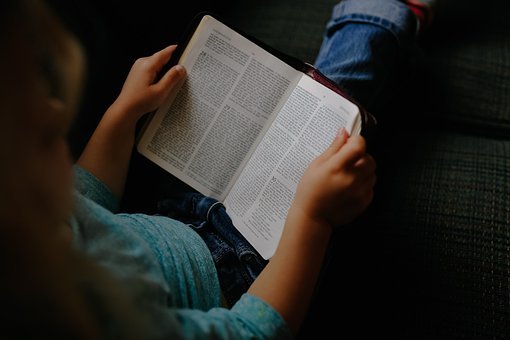 4. RAZREDBABICA pripoveduje: slovenske ljudske pripovedkeBROOKS, Ben.: Zgodbe za fante, ki si drznejo biti drugačni 1., 2. delCAVALLO, Francesca.: Zgodbe za lahko noč za uporniške punce, 1., 2. delDAHL, Roald: Čarli in tovarna čokolade, …GIBBES, L.: Švrk (zbirka)EZOPOVE BASNIFRENCH, Vivian: Klub tiara (zbirka)GOSCINNY, Rene: NikecHORVAT, Uroš: Smetarski gusar, …KNISTER Erich: Mala Čarovnica Lili (zbirka)KING-SMITH, D.: Kako je pujsa Lizika postala velika gospaKokalj, T.: Pravljice iz mišje luknjeKOVAČIČ, Lojze: Zgodbe iz mesta Rič Rač in od drugodKOS Gaja: Junaki iz ladje ArgoMUCK, Desa: Blazno resno o šoli/Anica in… (zbirka)/Čudežna bolha Megi (zbirka)NOESTLINGER, Christine: Mini (ena iz zbirke)/Ognjeno rdeča FriderikaPARR, M.: Tonja iz Hudega bregaPARTLJIČ, T.: O Ivanu in AniPEČJAK, Vid: Drejček in trije marsovčkiPIKALO, Matjaž.: LužaPIKLEY, Dav: Kapitan Gatnik (zbirka), Pasji mož (zbirka)…Ribičič, Josip.: Nana, mala opicaSPYRI, Johanna: HeidiSTANTON, Andy: Gravžarije gospoda GrilcaSUHODOLČAN, Leopold: Mornar na kolesuSVETINA, P.: Kako zorijo ježevciŠENICA PAVLETIČ, V.: Dogodivščine Erazma PredjamskegaTOMŠIČ, M.: Kar je moje, je tudi tvojeVIDMAR, Janja: PrijateljaWELSH, R.: VampekWALLIAMS, D.: Vsi ti brezupno obupni otroci 1., 2., 3./Vsi ti brezupno obupni učiteljiSTRIPIHERGE: Tintin in njegove pustolovščine (zbirka)WATTERSON, Bill: Čudaka iz drugega planeta!/Nekaj pod posteljo se slini/Varovančevo maščevanjePESMIGRAFENAUER, Niko:Nebotičniki, sediteGREGORIČ, Barbara: Stršne pesmiLEVSTIK, Fran: NajdihojcaMAUER, Neža: Velik sončen danMAJHEN, Zvezdana: Mavrica bližinePAVČEK, Tone: Sonce in sončice/Čenčarija/VrtiljakRAINER, Meta.: Ježkova frizuraROZMAN ROZA, Andrej: Mali rimski cirkusŠTAMPE ŽMAVC, Bina: Živa hišaVEGRI, Saša.: Mama pravi, da v očkovi glaviZUPANČIČ. Oton: Pomladna ladjaPOUČNEBURNIE, David: DrevoCOLOMBO, M.: Zemljevidi mestHEDELIN, Passcale: Moje zanimivo teloMINUZ, A.: Velika knjiga o športuTUCKERMANN, A.: Vsi tukaj, vsi skupaj!